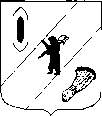 СОБРАНИЕ  ПРЕДСТАВИТЕЛЕЙГАВРИЛОВ-ЯМСКОГО  МУНИЦИПАЛЬНОГО  РАЙОНАРЕШЕНИЕО присвоении звания «Почетный гражданинГаврилов-Ямского района» Яковлеву Леониду ВасильевичуПринято Собранием  представителей Гаврилов-Ямского  муниципального района22.08.2013Собрание представителей Гаврилов-Ямского муниципального района РЕШИЛО:1. Присвоить звание «Почетный гражданин Гаврилов-Ямского района» Яковлеву Леониду Васильевичу, пенсионеру, бывшему главному редактору районной газеты «Путь Ильича».2. Решение Собрания представителей вступает в силу с момента подписания.Глава Гаврилов-Ямского муниципального района						Н.И.БирукПредседатель Собрания представителей Гаврилов-Ямского муниципального района                                       			А.Н.Артемичев	                22.08.2013№ 28